«Об утверждении правил осуществления капитальных вложений в объекты муниципальной собственности Чепкас-Никольского сельского поселения Шемуршинского района Чувашской Республики за счет средств бюджета Чепкас-Никольского сельского поселения Шемуршинского района Чувашской Республики»I. Общие положения1. Настоящие Правила устанавливают:а) порядок осуществления бюджетных инвестиций в форме капитальных вложений в объекты капитального строительства муниципальной собственности Чепкас-Никольского сельского поселения или в приобретение объектов недвижимого имущества в муниципальную собственность Чепкас-Никольского сельского поселения за счет средств бюджета Чепкас-Никольского сельского поселения (далее - бюджетные инвестиции), в том числе условия передачи органами местного самоуправления Чепкас-Никольского сельского поселения муниципальным бюджетным учреждениям или муниципальным автономным учреждениям, муниципальным унитарным предприятиям (далее - организации) полномочий муниципального заказчика по заключению и исполнению от имени Чепкас-Никольского сельского поселения муниципальных контрактов от лица указанных органов местного самоуправления в соответствии с настоящими Правилами, а также порядок заключения соглашений о передаче указанных полномочий;б) порядок предоставления из бюджета Чепкас-Никольского сельского поселения субсидий организациям на осуществление капитальных вложений в объекты капитального строительства муниципальной собственности Чепкас-Никольского сельского поселения и объекты недвижимого имущества, приобретаемые в муниципальную собственность Чепкас-Никольского сельского поселения (далее соответственно - объекты, субсидии).2. Осуществление бюджетных инвестиций и предоставление субсидий осуществляется в соответствии с муниципальными правовыми актами Чепкас-Никольского сельского поселения, предусмотренными пунктом 2 статьи 78.2 и пунктом 2 статьи 79 Бюджетного кодекса Российской Федерации (далее - акты).3. При осуществлении капитальных вложений в объекты не допускается:а) предоставление субсидий в отношении объектов, по которым принято решение о подготовке и реализации бюджетных инвестиций;б) предоставление бюджетных инвестиций в объекты, по которым принято решение о предоставлении субсидий.4. Объем предоставляемых бюджетных инвестиций и субсидий должен соответствовать объему бюджетных ассигнований, предусмотренному на соответствующие цели муниципальной адресной инвестиционной программой.5. Созданные или приобретенные в результате осуществления бюджетных инвестиций объекты закрепляются в установленном порядке на праве оперативного управления или хозяйственного ведения за организациями с последующим увеличением стоимости основных средств, находящихся на праве оперативного управления у этих организаций, или увеличением уставного фонда муниципальных унитарных предприятий, основанных на праве хозяйственного ведения, либо включаются в состав казны Чепкас-Никольского сельского поселения.6. Осуществление капитальных вложений в объекты за счет субсидий влечет увеличение стоимости основных средств, находящихся на праве оперативного управления у организаций. Осуществление капитальных вложений за счет субсидий в объекты муниципальных унитарных предприятий, основанных на праве хозяйственного ведения, влечет увеличение их уставного фонда.7. Информация о сроках и об объемах оплаты по муниципальным контрактам, заключенным в целях строительства (реконструкции, в том числе с элементами реставрации, технического перевооружения) и (или) приобретения объектов, а также о сроках и об объемах перечисления субсидий организациям учитывается при формировании прогноза кассовых выплат из бюджета Чепкас-Никольского сельского поселения, необходимого для составления в установленном порядке кассового плана исполнения бюджета Чепкас-Никольского сельского поселения.II. Осуществление бюджетных инвестиций8. Расходы, связанные с бюджетными инвестициями, осуществляются в порядке, установленном бюджетным законодательством Российской Федерации, на основании муниципальных контрактов, заключенных в целях строительства (реконструкции, в том числе с элементами реставрации, технического перевооружения) и (или) приобретения объектов:а) муниципальными заказчиками, являющимися получателями средств бюджета Чепкас-Никольского сельского поселения;б) организациями, которым органы местного самоуправления, осуществляющие функции и полномочия учредителя или права собственника имущества организаций, являющиеся муниципальными заказчиками, передали в соответствии с настоящими Правилами свои полномочия муниципального заказчика по заключению и исполнению от имени Чепкас-Никольского сельского поселения от лица органов местного самоуправления муниципальных контрактов.9. Муниципальные контракты заключаются и оплачиваются в пределах лимитов бюджетных обязательств, доведенных муниципальному заказчику как получателю средств бюджета Чепкас-Никольского сельского поселения, либо в порядке, установленном Бюджетным кодексом Российской Федерации и иными нормативными правовыми актами, регулирующими бюджетные правоотношения, в пределах средств, предусмотренных актами, на срок, превышающий срок действия утвержденных ему лимитов бюджетных обязательств.10. В целях осуществления бюджетных инвестиций в соответствии с подпунктом "б" пункта 8 настоящих Правил органами местного самоуправления заключаются с организациями соглашения о передаче полномочий муниципального заказчика по заключению и исполнению от имени Чепкас-Никольского сельского поселения муниципальных контрактов от лица органов местного самоуправления (за исключением полномочий, связанных с введением в установленном порядке в эксплуатацию объекта) (далее - соглашение о передаче полномочий).11. Соглашение о передаче полномочий может быть заключено в отношении нескольких объектов и должно содержать в том числе:а) цель осуществления бюджетных инвестиций и их объем с распределением по годам в отношении каждого объекта с указанием его наименования, мощности, сроков строительства (реконструкции, в том числе с элементами реставрации, технического перевооружения) или приобретения объекта, рассчитанной в ценах соответствующих лет стоимости объекта капитального строительства муниципальной собственности Чепкас-Никольского сельского поселения (сметной или предполагаемой (предельной) либо стоимости приобретения объекта недвижимого имущества в муниципальную собственность Чепкас-Никольского сельского поселения), соответствующих акту, а также с указанием рассчитанного в ценах соответствующих лет общего объема капитальных вложений, в том числе объема бюджетных ассигнований, предусмотренного органу местного самоуправления как получателю средств бюджета Чепкас-Никольского сельского поселения, соответствующего акту. Объем бюджетных инвестиций должен соответствовать объему бюджетных ассигнований на осуществление бюджетных инвестиций, предусмотренному муниципальной адресной инвестиционной программой;б) положения, устанавливающие права и обязанности организации по заключению и исполнению от имени Чепкас-Никольского сельского поселения от лица органа местного самоуправления муниципальных контрактов;в) ответственность организации за неисполнение или ненадлежащее исполнение переданных ей полномочий;г) положения, устанавливающие право органа местного самоуправления на проведение проверок соблюдения организацией условий, установленных заключенным соглашением о передаче полномочий;д) положения, устанавливающие обязанность организации по ведению бюджетного учета, составлению и представлению бюджетной отчетности органу местного самоуправления как получателю средств бюджета Чепкас-Никольского сельского поселения.12. Операции с бюджетными инвестициями осуществляются в порядке, установленном муниципальными правовыми актами Чепкас-Никольского сельского поселения для исполнения бюджета Чепкас-Никольского сельского поселения, и отражаются на открытых в Финансовом отделе администрации Шемуршинского района в порядке, установленном Финансовым отделом администрации Шемуршинского района, лицевых счетах:а) получателя средств - в случае заключения муниципальных контрактов муниципальным заказчиком;б) для учета операций по переданным полномочиям получателя бюджетных средств - в случае заключения от имени Чепкас-Никольского сельского поселения муниципальных контрактов организациями от лица органов местного самоуправления.13. В целях открытия организации в Финансовом отделе администрации Шемуршинского района лицевого счета, указанного в подпункте "б" пункта 12 настоящих Правил, организация в течение 5 рабочих дней со дня получения от органа местного самоуправления подписанного им соглашения о передаче полномочий представляет в Финансовый отдел администрации Шемуршинского района документы, необходимые для открытия лицевого счета по переданным полномочиям получателя бюджетных средств, в порядке, установленном Финансовым отделом администрации Шемуршинского района. Основанием для открытия лицевого счета, указанного в подпункте "б" пункта 12 настоящих Правил, является копия соглашения о передаче полномочий.III. Предоставление субсидий14. Субсидии предоставляются организациям в размере средств, предусмотренных актом (решением), в пределах бюджетных средств, предусмотренных решением Собрания депутатов Чепкас-Никольского сельского поселения о бюджете Чепкас-Никольского сельского поселения на соответствующий финансовый год и на плановый период, и лимитов бюджетных обязательств, доведенных в установленном порядке получателю средств бюджета Чепкас-Никольского сельского поселения Шемуршинского района на цели предоставления субсидий.15. Предоставление субсидии осуществляется в соответствии с соглашением, заключенным между органами местного самоуправления как получателями средств бюджета Чепкас-Никольского сельского поселения, предоставляющими субсидию организациям, и организацией (далее - соглашение о предоставлении субсидий) на срок, не превышающий срок действия утвержденных получателю средств бюджета Чепкас-Никольского сельского поселения, предоставляющему субсидию, лимитов бюджетных обязательств на предоставление субсидии.16. Соглашение о предоставлении субсидии может быть заключено в отношении нескольких объектов. Соглашение о предоставлении субсидии должно содержать в том числе:а) цель предоставления субсидии и ее объем с распределением по годам в отношении каждого объекта с указанием его наименования, мощности, сроков строительства (реконструкции, в том числе с элементами реставрации, технического перевооружения) или приобретения объекта, рассчитанной в ценах соответствующих лет стоимости объекта (сметной или предполагаемой (предельной) стоимости объекта капитального строительства муниципальной собственности Чепкас-Никольского сельского поселения либо стоимости приобретения объекта недвижимого имущества в муниципальную собственность), соответствующих акту, а также с указанием общего объема капитальных вложений за счет всех источников финансового обеспечения, в том числе объема предоставляемой субсидии, соответствующего акту. Объем предоставляемой субсидии должен соответствовать объему бюджетных ассигнований на предоставление субсидии, предусмотренному муниципальной адресной инвестиционной программой;б) положения, устанавливающие права и обязанности сторон соглашения о предоставлении субсидии и порядок их взаимодействия при реализации соглашения о предоставлении субсидии;в) условие о соблюдении организацией при использовании субсидии положений, установленных законодательством Российской Федерации о контрактной системе в сфере закупок товаров, работ, услуг для обеспечения государственных и муниципальных нужд;г) положения, устанавливающие обязанность муниципального автономного учреждения и муниципального унитарного предприятия по открытию в Финансовом отделе администрации Шемуршинского района лицевого счета по получению и использованию субсидий;д) обязательство муниципального унитарного предприятия осуществлять без использования субсидии разработку проектной документации на объекты капитального строительства (или приобретение прав на использование типовой проектной документации, информация о которой включена в реестр типовой проектной документации) и проведение инженерных изысканий, выполняемых для подготовки такой проектной документации, проведение технологического и ценового аудита инвестиционных проектов по строительству (реконструкции, в том числе с элементами реставрации, техническому перевооружению) объектов капитального строительства, проведение государственной экспертизы проектной документации и результатов инженерных изысканий и проведение проверки достоверности определения сметной стоимости объектов капитального строительства, на финансовое обеспечение строительства (реконструкции, в том числе с элементами реставрации, технического перевооружения) которых планируется предоставление субсидии;е) обязательство муниципального бюджетного учреждения или муниципального автономного учреждения осуществлять расходы, связанные с проведением мероприятий, указанных в подпункте "д" настоящего пункта, без использования субсидии, если предоставление субсидии на эти цели не предусмотрено актом;ж) обязательство муниципального унитарного предприятия осуществлять эксплуатационные расходы, необходимые для содержания объекта после ввода его в эксплуатацию (приобретения), без использования на эти цели средств бюджета Чепкас-Никольского сельского поселения;з) обязательство муниципального бюджетного учреждения или муниципального автономного учреждения осуществлять эксплуатационные расходы, необходимые для содержания объекта после ввода его в эксплуатацию (приобретения), за счет средств, предоставляемых из бюджета Чепкас-Никольского сельского поселения, в объеме, не превышающем размер соответствующих нормативных затрат, применяемых при расчете субсидии на финансовое обеспечение выполнения муниципального задания на оказание муниципальных услуг (выполнение работ);и) сроки (порядок определения сроков) перечисления субсидии, а также положения, устанавливающие обязанность перечисления субсидии на лицевой счет по получению и использованию субсидий, открытый в Финансовом отделе администрации Шемуршинского района;к) положения, устанавливающие право получателя средств бюджета Чепкас-Никольского сельского поселения, предоставляющего субсидию, на проведение проверок соблюдения организацией условий, установленных соглашением о предоставлении субсидии;л) порядок возврата организацией средств в объеме остатка не использованной на начало очередного финансового года перечисленной ей в предшествующем финансовом году субсидии в случае отсутствия решения получателя средств бюджета Чепкас-Никольского сельского поселения, предоставляющего субсидию, о наличии потребности направления этих средств на цели предоставления субсидии на капитальные вложения, указанного в пункте 20 настоящих Правил;м) порядок возврата сумм, использованных организацией, в случае установления по результатам проверок фактов нарушения целей и условий, определенных соглашением о предоставлении субсидии;н) положения, предусматривающие приостановление предоставления субсидии либо сокращение объема предоставляемой субсидии в связи с нарушением организацией условия о софинансировании капитальных вложений в объекты за счет иных источников финансирования в случае, если актом предусмотрено такое условие;о) порядок и сроки представления организацией отчетности об использовании субсидии;п) случаи и порядок внесения изменений в соглашение о предоставлении субсидии, в том числе в случае уменьшения в соответствии с Бюджетным кодексом Российской Федерации получателю средств бюджета Чепкас-Никольского сельского поселения ранее доведенных в установленном порядке лимитов бюджетных обязательств на предоставление субсидии, а также случаи и порядок досрочного прекращения соглашения о предоставлении субсидии.17. Операции с субсидиями, поступающими организациям, учитываются на отдельных лицевых счетах, открываемых организациям в Финансовом отделе администрации Шемуршинского района в порядке, установленном Финансовым отделом администрации Шемуршинского района.18. Санкционирование расходов организаций, источником финансового обеспечения которых являются субсидии, в том числе остатки субсидий, не использованные на начало очередного финансового года, осуществляется в порядке, установленном Финансовым отделом администрации Шемуршинского района.19. Не использованные на начало очередного финансового года остатки субсидий подлежат перечислению организациями в установленном порядке в бюджет Чепкас-Никольского сельского поселения.20. В соответствии с решением органа местного самоуправления остатки субсидии могут быть использованы в очередном финансовом году для финансового обеспечения расходов, соответствующих целям предоставления субсидии.В указанное решение может быть включено несколько объектов.Нумерация пунктов приводится в соответствии с источником.Глава Чепкас-Никольского сельского поселенияШемуршинского района Чувашской Республики   		          	            Л.Н.Петрова «Об утверждении Порядка принятия решения о предоставлении бюджетных инвестиций юридическим лицам,  в объекты капитального строительства, находящиеся в собственности указанных юридических лиц, и (или) на приобретение ими объектов недвижимого имущества либо в целях предоставления взноса в уставные (складочные) капиталы дочерних обществ указанных юридических лиц на осуществление капитальных вложений в объекты капитального строительства, находящиеся в собственности таких дочерних обществ, и (или) на приобретение такими дочерними обществами объектов недвижимого имущества за счет средств бюджета Чепкас-Никольского сельского поселения Шемуршинского района и требований к договорам, заключаемым в связи с предоставлением бюджетных инвестиций таким юридическим лицам за счет средств бюджета Чепкас-Никольского сельского поселения Шемуршинского района»I. Общие положения.1. Настоящий Порядок устанавливает порядок принятия решения о предоставлении бюджетных инвестиций юридическим лицам, в объекты капитального строительства, находящиеся в собственности указанных юридических лиц (далее – объект капитального строительства), и (или) на приобретение ими объектов недвижимого имущества либо в целях предоставления взноса в уставные (складочные) капиталы дочерних обществ указанных юридических лиц на осуществление капитальных вложений в объекты капитального строительства, находящиеся в собственности таких дочерних обществ, и (или) на приобретение такими дочерними обществами объектов недвижимого имущества за счет средств бюджета Чепкас-Никольского сельского поселения (далее соответственно – бюджетные инвестиции, решение).1.2. Бюджетные инвестиции предоставляются юридическим лицам, отобранным по результатам отбора инвестиционных проектов юридических лиц (далее соответственно – проект, отбор).1.3. Предоставление бюджетных инвестиций юридическим лицам влечет возникновение права собственности Чепкас-Никольского сельского поселения на эквивалентную часть уставных (складочных) капиталов указанных юридических лиц, которое оформляется участием Чепкас-Никольского сельского поселения в уставных (складочных) капиталах таких юридических лиц в соответствии с гражданским законодательством Российской Федерации. Оформление доли Чепкас-Никольского сельского поселения в уставном (складочном) капитале, принадлежащей Чепкас-Никольскому сельскому поселению, осуществляется в порядке и по ценам, которые определяются в соответствии с законодательством Российской Федерации.II. Условия и порядок отбора2.1. Информация об условиях и сроках проведения отбора размещается на официальном сайте администрации Чепкас-Никольского сельского поселения на Портале органов власти Чувашской Республики в информационно-телекоммуникационной сети «Интернет».2.2. Для участия в отборе юридическое лицо представляет в администрацию Чепкас-Никольского сельского поселения, подписанные руководителем и заверенные печатью следующие документы:а) заявка на участие в отборе (далее – заявка) с указанием:стоимости проекта, включающей в себя сумму капитальных вложений в объект капитального строительства и (или) объект недвижимого имущества, создаваемые (приобретаемые) в рамках проекта (за вычетом расходов на разработку проектной документации и расходов на проведение государственной экспертизы проектной документации);срока реализации проекта;экономической и бюджетной эффективности, общественной значимости и полезности проекта;обоснования соответствия юридического лица условиям, а проекта – требованиям, установленным настоящим Порядком;сведений о наличии проектной документации и положительных заключений государственной экспертизы на нее;б) бизнес-план проекта, составленный в соответствии с законодательством Российской Федерации;в) копии документов, подтверждающих полномочия руководителя юридического лица;г) копия решения уполномоченного органа управления юридического лица об участии в проекте с указанием объема инвестиций юридического лица, направляемых для реализации проекта, в ценах, сложившихся по состоянию на I квартал года подачи заявки, и в ценах соответствующих лет с указанием доли собственных, заемных или привлеченных средств, перечня объектов капитального строительства и (или) объектов недвижимого имущества частной собственности юридического лица, подлежащих созданию в рамках проекта, и сроков их создания;д) копия положительного заключения государственной экспертизы на результаты инженерных изысканий и проектную документацию в отношении каждого объекта капитального строительства и (или) объекта недвижимого имущества, проведенной автономным учреждением Чувашской Республики «Центр экспертизы и ценообразования в строительстве Чувашской Республики» Министерства строительства, архитектуры и жилищно-коммунального хозяйства Чувашской Республики;е) копия положительного заключения о достоверности определения сметной стоимости;ж) сводный сметный расчет строительства (реконструкции) каждого объекта капитального строительства и (или) объекта недвижимого имущества;з) копии правоустанавливающих документов на земельные участки, отведенные под каждый объект капитального строительства и (или) объект недвижимого имущества, а в случае их отсутствия – копия решения администрации Чепкас-Никольского сельского поселения о предварительном согласовании предоставления земельного участка;и) копии годовой бухгалтерской (финансовой) отчетности юридического лица, состоящей из бухгалтерского баланса, отчета о финансовых результатах, отчета о целевом использовании средств и приложений к ним за последние два года;к) решение общего собрания акционеров юридического лица о выплате дивидендов по акциям всех категорий (типов) за последние два года;л) решение уполномоченного органа управления юридического лица о финансировании объекта капитального строительства и (или) объекта недвижимого имущества в объеме, предусмотренном подпунктом «з» пункта 3.2 настоящего Порядка.Указанные документы представляются в одном экземпляре на бумажном и электронном носителе. Ответственность за достоверность сведений, содержащихся в документах, указанных в настоящем пункте, несет юридическое лицо.2.3. Для участия в отборе юридическим лицом, кроме документов, указанных в пункте 2.2 настоящего Порядка, могут быть представлены Администрации следующие документы: выписка из Единого государственного реестра юридических лиц, выданная не ранее чем за 30 дней до дня подачи заявки;справка финансового отдела администрации Шемуршинского района об отсутствии неурегулированных обязательств по муниципальным гарантиям Чепкас-Никольского сельского поселения, ранее предоставленным Чепкас-Никольским сельским поселением, выданная не ранее чем за 30 дней до дня подачи заявки;справка налогового органа, подтверждающая отсутствие у юридического лица неисполненной обязанности по уплате налогов, сборов, страховых взносов, пеней, штрафов, процентов, подлежащих уплате в соответствии с законодательством Российской Федерации о налогах и сборах, выданная не ранее чем за 30 дней до дня подачи заявки;копия разрешения на строительство, модернизацию и ввод объектов в эксплуатацию в соответствии с требованиями Градостроительного кодекса Российской Федерации. В случае если юридическим лицом не представлены документы, указанные в настоящем пункте, по собственной инициативе, администрация Чепкас-Никольского сельского поселения в порядке, предусмотренном законодательством Российской Федерации, законодательством Чувашской Республики, нормативными правовыми актами Шемуршинского района и Чепкас-Никольского сельского поселения направляет межведомственный запрос, в том числе в электронной форме с использованием системы межведомственного электронного взаимодействия и подключаемых к ней региональных систем межведомственного электронного взаимодействия.2.4. Администрация Чепкас-Никольского сельского поселения рассматривает документы, указанные в пунктах 2.2 и 2.3 настоящего Порядка, и составляет заключение об эффективности использования средств бюджета Чепкас-Никольского сельского поселения (далее – заключение об эффективности), подписанное руководителем администрации Чепкас-Никольского сельского поселения или лицом, им уполномоченным, в течение пяти рабочих дней со дня поступления документов, указанных в пунктах 2.2 и 2.3 настоящего Порядка, которое включает в себя:оценку организационно-институционального статуса юридического лица – надежности и деловой репутации юридического лица, опыта работы на рынке выпускаемой продукции (оказываемых услуг, выполняемых работ), наличия полного пакета разрешительной документации и необходимых согласований;оценку социальных аспектов проекта – соответствия проекта отраслевым задачам, муниципальным программам Чепкас-Никольского сельского поселения, обоснованности данных о создании новых и сохранении существующих рабочих мест, оценку влияния проекта на улучшение условий жизни населения, экологическую ситуацию и архитектурный облик муниципального образования;рекомендации о целесообразности или нецелесообразности рассмотрения   проекта на заседании Совета по улучшению инвестиционного климата в Шемуршинском  районе (далее – Совет).Администрация Чепкас-Никольского сельского поселения представляет в отдел экономики, сельского хозяйства, земельных и имущественных отношений администрации Шемуршинского района (далее- Отдел экономики) документы, указанные в пунктах 2.2 и 2.3 настоящего Порядка, и заключение об эффективности на бумажном и электронном носителях в течение двух рабочих дней со дня подписания заключения об эффективности.2.5. Заключение об эффективности не составляется, а документы, указанные в пунктах 2.2 и 2.3 настоящего Порядка, не направляются в Отдел экономики в случае, если юридическое лицо:1) находится в стадии реорганизации, ликвидации или в отношении его  введена процедура банкротства, деятельность приостановлена в порядке, предусмотренном законодательством Российской Федерации;2) представило недостоверные сведения.Документы возвращаются на доработку в случае, если они не отвечают требованиям пункта 2.2 настоящего Порядка и (или) оформлены с нарушением требований, установленных законодательством Российской Федерации, законодательством Чувашской Республики и нормативными правовыми актами Шемуршинского района и Чепкас-Никольского сельского поселения.2.6. Отдел экономики в течение двух рабочих дней со дня получения заключения об эффективности и документов, указанных в пунктах 2.2 и 2.3 настоящего Порядка, принимает одно из следующих решений:о возвращении администрации Чепкас-Никольского сельского поселения документов, указанных в пункте 2.4 настоящего Порядка, в случае, если они не отвечают требованиям настоящего Порядка и (или) оформлены с нарушением требований, установленных законодательством Российской Федерации, законодательством Чувашской Республики, нормативными правовыми актами Шемуршинского района и Чепкас-Никольского сельского поселения;об отказе в направлении документов на рассмотрение Совета при наличии отрицательного заключения администрации Чепкас-Никольского сельского поселения на рассматриваемый проект;о подготовке комплексного заключения на проект при наличии полного пакета документов, указанных в пункте 2.2 настоящего Порядка, и положительного заключения администрации Чепкас-Никольского сельского поселения и направлении его на рассмотрение Совета.О принятом решении Отдел экономики уведомляет администрацию Чепкас-Никольского сельского поселения и юридическое лицо в течение двух рабочих дней со дня его принятия в письменной форме или в форме электронного документа.2.7. Представление и защита проекта на заседании Совета осуществляются Отделом экономики, администрацией Чепкас-Никольского сельского поселения и при необходимости представителями юридического лица.2.8. Совет рассматривает проекты и производит их отбор с учетом:а) приоритетов и целей, определенных в прогнозах социально-экономического развития Российской Федерации, государственных программах Российской Федерации, прогнозах социально-экономического развития Чувашской Республики, государственных программах Чувашской Республики, прогнозах социально-экономического развития Шемуршинского района, муниципальных программах Шемуршинского района, прогнозах социально-экономического развития Чепкас-Никольского сельского поселения, муниципальных программах Чепкас-Никольского сельского поселения;б) оценки эффективности использования средств бюджета Чепкас-Никольского сельского поселения, направляемых на капитальные вложения;в) оценки влияния создания объекта капитального строительства и (или) приобретения объекта недвижимого имущества на комплексное развитие территорий Шемуршинского района и Чепкас-Никольского сельского поселения;г) оценки влияния объекта капитального строительства и (или) приобретения объекта недвижимого имущества на конкурентную среду в сфере деятельности юридического лица.2.9. Бюджетные инвестиции не предоставляются на финансовое обеспечение следующих работ:а) разработка проектной документации на объекты капитального строительства и проведение инженерных изысканий, выполняемых для подготовки такой проектной документации;б) приобретение земельных участков под строительство;в) проведение технологического и ценового аудита проектов строительства объектов капитального строительства в установленных законодательством Российской Федерации случаях;г) проведение государственной экспертизы результатов инженерных изысканий и государственной экспертизы проектной документации в части оценки соответствия проектной документации требованиям, указанным в пункте 1 части 5 статьи 49 Градостроительного кодекса Российской Федерации, и (или) проверки достоверности определения сметной стоимости строительства объектов капитального строительства в случаях, установленных частью 2 статьи 83 Градостроительного кодекса Российской Федерации, строительство (реконструкция, в том числе с элементами реставрации, технического перевооружения) которых финансируется с привлечением средств бюджета Чепкас-Никольского сельского поселения;д) проведение аудита проектной документации в случаях, установленных законодательством Российской Федерации.2.10. Приоритет при принятии Советом решения об одобрении проекта и о рекомендации администрации Чепкас-Никольского сельского поселения предоставить муниципальную поддержку юридическому лицу отдается проектам по приоритетным направлениям муниципальной поддержки инвестиционной деятельности в Бичурга-Баишевском сельском поселении.При рассмотрении и принятии Советом решения по проектам, имеющим равнозначные приоритетные направления, предпочтение отдается проектам, имеющим большую экономическую и бюджетную эффективность, общественную значимость и полезность.2.11. По результатам отбора Советом принимается решение, которое оформляется протоколом. Решение Совета принимается по каждому проекту большинством голосов от общего числа членов Совета, присутствующих на его заседании. При равенстве голосов голос председательствующего является решающим. Отказ в одобрении проекта и предоставлении муниципальной поддержки юридическому лицу должен быть мотивированным. Причины, послужившие основанием для вынесения решения об отказе в одобрении проекта и предоставлении муниципальной поддержки юридическому лицу, указываются в протоколе заседания Совета.Отдел экономики в течение пяти рабочих дней со дня подписания протокола заседания Совета информирует юридическое лицо и администрацию Чепкас-Никольского сельского поселения о принятом решении в письменной форме или в форме электронного документа. 2.12. В случае реализации проекта в рамках муниципальной программы Чепкас-Никольского сельского поселения общий (предельный) размер бюджетных инвестиций, предоставляемых на реализацию проекта, не должен превышать объем бюджетных ассигнований на реализацию соответствующего мероприятия этой муниципальной программы Чепкас-Никольского сельского поселения.При этом общий (предельный) размер бюджетных инвестиций не может быть установлен больше 90 процентов и меньше 5 процентов сметной стоимости объекта (при наличии утвержденной проектной документации), предполагаемой (предельной) стоимости объекта капитального строительства и (или) стоимости приобретения объекта недвижимого имущества согласно паспорту проекта (в ценах соответствующих лет реализации проекта).III. Подготовка проекта постановления администрации Чепкас-Никольского сельского поселения3.1. На основании решения Совета администрация Чепкас-Никольского сельского поселения в течение 10 рабочих дней подготавливает проект постановления  о предоставлении бюджетных инвестиций (далее – проект постановления) и согласовывает его с финансовым отделом администрации Шемуршинского района и Отделом экономики.В проект постановления может быть включено несколько объектов капитального строительства и (или) объектов недвижимого имущества одного юридического лица, относящихся к одному мероприятию муниципальной программы Чепкас-Никольского сельского поселения или одной сфере деятельности администрации сельского поселения.3.2. Проект постановления должен содержать следующую информацию в отношении каждого объекта капитального строительства и (или) объекта недвижимого имущества:а) наименование объекта капитального строительства согласно проектной документации (согласно паспорту проекта – в отношении объекта капитального строительства в случае отсутствия утвержденной в установленном законодательством Российской Федерации порядке проектной документации на дату подготовки проекта постановления) и (или) наименование объекта недвижимого имущества согласно паспорту проекта;б) направление инвестирования (строительство, реконструкция, в том числе с элементами реставрации, техническое перевооружение объекта капитального строительства и (или) приобретение объекта недвижимости);в) наименование администрации сельского поселения;г) наименование юридического лица, получающего бюджетные инвестиции;д) наименование дочернего общества юридического лица, являющегося застройщиком, заказчиком;е) мощность (прирост мощности) объекта капитального строительства, подлежащая вводу в эксплуатацию, мощность объекта недвижимого имущества;ж) срок ввода в эксплуатацию объекта капитального строительства и (или) приобретения объекта недвижимости;з) сметная стоимость объекта капитального строительства (при наличии утвержденной проектной документации) или предполагаемая (предельная) стоимость объекта капитального строительства и (или) стоимость приобретения объекта недвижимого имущества согласно паспорту проекта, а также распределение указанных стоимостей по годам реализации проекта (в ценах соответствующих лет реализации проекта);и) общий объем капитальных вложений в строительство (реконструкцию, в том числе с элементами реставрации, техническое перевооружение) объекта капитального строительства и (или) приобретение объекта недвижимого имущества, а также его распределение по годам реализации проекта (в ценах соответствующих лет реализации проекта);к) общий (предельный) объем бюджетных инвестиций, предоставляемых на реализацию  проекта, а также его распределение по годам реализации проекта (в ценах соответствующих лет реализации проекта). 3.3. Одновременно с проектом постановления администрацией Чепкас-Никольского сельского поселения подготавливаются проекты договоров о предоставлении бюджетных инвестиций юридическому лицу и предоставлении взноса в уставной (складочный) капитал дочернего общества, указанных юридических лиц, оформленные в соответствии с требованиями к договорам, заключаемым в связи с предоставлением бюджетных инвестиций юридическим лицам, не являющимся муниципальными учреждениями и муниципальными унитарными предприятиями, в объекты капитального строительства, находящиеся в собственности указанных юридических лиц, и (или) на приобретение ими объектов недвижимого имущества либо в целях предоставления взноса в уставные (складочные) капиталы дочерних обществ указанных юридических лиц на осуществление капитальных вложений в объекты капитального строительства, находящиеся в собственности таких дочерних обществ, и (или) на приобретение такими дочерними обществами объектов недвижимого имущества за счет средств бюджета Чепкас-Никольского сельского поселения, устанавливаемыми постановлением администрации сельского поселения.Глава  Чепкас-Никольскогосельского поселения                                                                                                                     Л.Н.Петрова                                           ВЕСТИ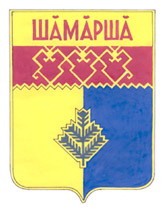 Чепкас-Никольскогосельского поселенияГазета органов местного самоуправления  Чепкас -  Никольского сельского поселенияИздается с 2 апреля .ЧЁВАШ РЕСПУБЛИКИШЁМЁРШЁ РАЙОН, 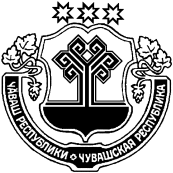 ЧУВАШСКАЯ РЕСПУБЛИКА ШЕМУРШИНСКИЙ РАЙОН  АНАТ ЧАТКАСЯЛ ПОСЕЛЕНИЙ,НАДМИНИСТРАЦИЙ,ЙЫШЁНУ«  14 »      05     2021 г. №  14Анат Чаткас ял.АДМИНИСТРАЦИЯЧЕПКАС-НИКОЛЬСКОГО СЕЛЬСКОГО ПОСЕЛЕНИЯ ПОСТАНОВЛЕНИЕ« 14  »    05      2021 г. №  14 село Чепкас-НикольскоеУчредитель: администрация Чепкас-Никольского сельского поселения Шемуршинского района  Чувашской РеспубликиАдрес:429173, Чувашская Республика,с.Чепкас-Никольское,ул.Чапаева, д.24. Электронная версия на сайте администрации Чепкас-Никольского сельского поселения: htt://qov.cap.ru/main.asp govid=504Главный редактор   М.Н.Мартынова Распространяется на территории Чепкас -Никольского сельского поселения.БЕСПЛАТНО.Тираж 20  экз.